Группа № 8 «Мальвина» (младшая группа)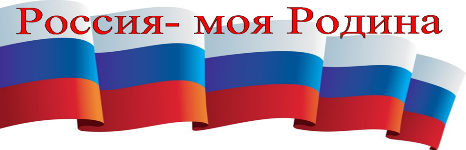 Рисование «Герб нашего города Ярославля»Цель: воспитание у детей нравственно-патриотических чувств за край, где они живут, за свою малую Родину.Материалы: альбомный лист, шаблоны (силуэт медведя, контур герба), краски, кисть, цветные карандаши, восковые мелки, салфетки.Что мы Родиной зовём?
Дом, где мы с тобой живём
И берёзки у дороги
По которой мы идёмЧто мы Родиной зовём?
Солнце в небе голубом
И душистый, золотистый
Хлеб за праздничным столом.
Что мы Родиной зовём?
Край, где мы с тобой живём.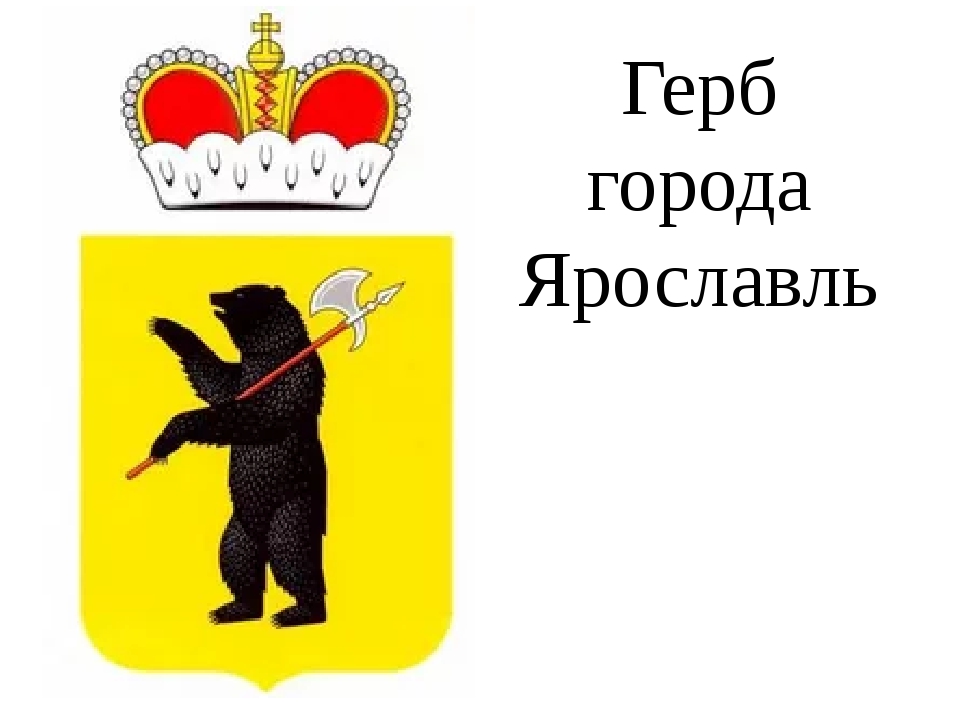 Уважаемые родители!Желаем Вам увлекательных занятий и удивительных открытий!Приглашаем Вас принять участие в создании фотогалереи «Сидимдома»(фото и видеоматериалы)Будьте здоровы! Берегите себя и своих близких!Ваши воспитатели: Анна Юрьевна и Елена Викторовна